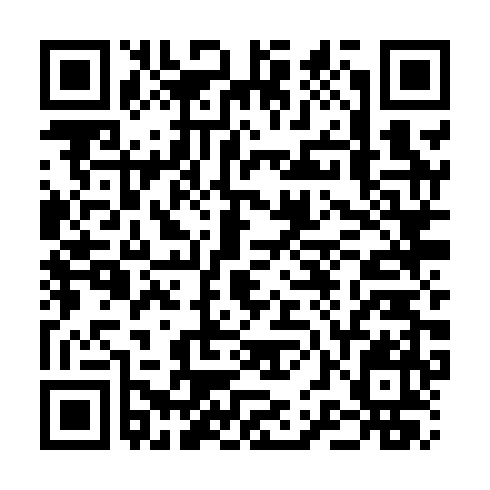 Prayer times for Zuerich (Kreis 9) / Altstetten, SwitzerlandMon 1 Jul 2024 - Wed 31 Jul 2024High Latitude Method: Angle Based RulePrayer Calculation Method: Muslim World LeagueAsar Calculation Method: HanafiPrayer times provided by https://www.salahtimes.comDateDayFajrSunriseDhuhrAsrMaghribIsha1Mon3:075:341:306:579:2611:442Tue3:085:341:306:579:2611:443Wed3:085:351:306:579:2611:444Thu3:095:361:316:579:2511:445Fri3:095:361:316:579:2511:446Sat3:095:371:316:579:2411:447Sun3:105:381:316:569:2411:448Mon3:105:391:316:569:2311:449Tue3:115:401:316:569:2311:4410Wed3:115:401:326:569:2211:4311Thu3:115:411:326:559:2211:4312Fri3:125:421:326:559:2111:4313Sat3:125:431:326:559:2011:4314Sun3:135:441:326:549:1911:4215Mon3:135:451:326:549:1911:4216Tue3:145:461:326:549:1811:4117Wed3:145:471:326:539:1711:3918Thu3:155:481:326:539:1611:3719Fri3:165:491:326:529:1511:3520Sat3:185:501:326:529:1411:3321Sun3:215:521:336:519:1311:3122Mon3:235:531:336:509:1211:2823Tue3:265:541:336:509:1111:2624Wed3:285:551:336:499:1011:2425Thu3:315:561:336:489:0811:2226Fri3:335:571:336:489:0711:1927Sat3:365:591:336:479:0611:1728Sun3:386:001:336:469:0511:1529Mon3:406:011:336:459:0311:1330Tue3:436:021:336:459:0211:1031Wed3:456:031:326:449:0111:08